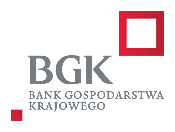 OŚWIADCZENIEW związku z ubieganiem się o rodzinny kredyt mieszkaniowy na zasadach określonych w ustawie z dnia 1 października 2021 r. o rodzinnym kredycie mieszkaniowym oświadczam, że:Uwaga: W każdym wierszu należy zaznaczyć krzyżykiem jedną z kratek (TAK albo NIE) zaznaczenie kratki „TAK” oznacza spełnienie warunku określonego w treści oświadczenia, natomiast zaznaczenie kratki „NIE” oznacza brak spełnienia warunku określonego w treści oświadczeniaOświadczam, że jestem świadomy/świadoma odpowiedzialności karnej za złożenie fałszywego oświadczenia.POZOSTAŁE OŚWIADCZENIA OSOBY UBIEGAJĄCEJ SIĘ O RODZINNY KREDYT MIESZKANIOWYOświadczam, że wobec mnie nie jest prowadzona egzekucja w trybie ustawy z dnia 17 czerwca 1966 r. 
o postępowaniu egzekucyjnym w administracji. Oświadczam, że składając niniejsze oświadczenie zapoznałem się z zasadami uzyskania rodzinnego kredytu mieszkaniowego i spłaty rodzinnej, określonymi w Warunkach uzyskania rodzinnego kredytu mieszkaniowego oraz spłaty rodzinnej, które stanowią załącznik do niniejszego oświadczenia oraz że akceptuję te zasady. 
W szczególności zobowiązuję się do poinformowania banku, który udzielił rodzinnego kredytu mieszkaniowego, w terminie ustawowym o wystąpieniu zdarzeń (wskazanych w § 3 i 4 tego załącznika), skutkujących koniecznością zwrotu spłaty rodzinnej, oraz (w przypadku zaistnienia tych zdarzeń) do zwrotu spłaty rodzinnej wraz z ewentualnymi odsetkami w terminach określonych w ustawie z dnia 1 października 2021 r. o rodzinnym kredycie mieszkaniowym. Zostałem poinformowany/poinformowana, że w związku z udzieleniem rodzinnego kredytu mieszkaniowego oraz złożeniem wniosku o gwarancję lub złożeniem zlecenia spłaty rodzinnej dane osobowe zamieszczone 
w niniejszym oświadczeniu, wniosku o gwarancję lub zleceniu spłaty rodzinnej będą przetwarzane przez Bank Gospodarstwa Krajowego, zwany dalej „BGK”, jako administratora danych w celu objęcia rodzinnego kredytu mieszkaniowego spłatą rodzinną oraz gwarancją, na podstawie art. 6 ust. 1 lit. b rozporządzenia Parlamentu Europejskiego i Rady (UE) 2016/679 z dnia 27 kwietnia 2016 r. w sprawie ochrony osób fizycznych w związku 
z przetwarzaniem danych osobowych i w sprawie swobodnego przepływu takich danych oraz uchylenia dyrektywy 95/46/WE, zwanym dalej „RODO”, jako niezbędne do zastosowania spłaty rodzinnej oraz zawarcia 
i wykonania umowy gwarancji oraz w celu zabezpieczenia i dochodzenia ewentualnych roszczeń z związanych 
z gwarancją oraz spłatą rodzinną jako prawnie uzasadnionych interesów realizowanych przez BGK, na podstawie art. 6 ust. 1 lit. f rozporządzenia RODO, a także w celu wypełnienia obowiązków prawnych ciążących na BGK 
w związku z prowadzeniem działalności bankowej i realizacją zawartych umów, w oparciu o art. 6 ust. 1 lit. c RODO.Wyrażam ponadto zgodę na przetwarzanie przez BGK zamieszczonych w niniejszym oświadczeniu, wniosku 
o gwarancję lub zleceniu spłaty rodzinnej, o których mowa w ust. 3, informacji stanowiących dane osobowe, zgodnie z art. 6 ust. 1 lit. a RODO, w celu przeprowadzania badań ewaluacyjnych dotyczących rodzinnego kredytu mieszkaniowego oraz spłat rodzinnych i gwarancji związanych z tym kredytem. Powyższa zgoda została udzielona dobrowolnie.Zostałem /zostałam poinformowany/poinformowana o przysługującym, na podstawie RODO, prawie dostępu 
i sprostowania swoich danych osobowych, ich usunięcia lub ograniczenia przetwarzania, prawie do przenoszenia danych, a w zakresie, w jakim podstawą przetwarzania jest prawnie uzasadniony interes administratora – prawie wniesienia sprzeciwu wobec ich przetwarzania.Zostałem/zostałam poinformowany/poinformowana o prawie wniesienia skargi do organu nadzorczego (Prezesa Urzędu Ochrony Danych Osobowych) w przypadku uznania, że przetwarzanie danych osobowych odbywa się z naruszeniem przepisów RODO. Zostałem/zostałam poinformowany/poinformowana, że dane osobowe nie będą podlegały zautomatyzowanemu podejmowaniu decyzji, w tym profilowaniu, w rozumieniu art. 22 RODO.Zostałem/zostałam poinformowany/poinformowana, że dane osobowe nie będą przekazywane do państw trzecich (tj. poza Europejski Obszar Gospodarczy) ani do organizacji międzynarodowych.Zostałem/zostałam poinformowany/poinformowana, że dane osobowe będą przetwarzane przez okres niezbędny do realizacji celów, o których mowa w ust. 3 i 4, tj.:w zakresie zastosowania spłaty rodzinnej lub udzielenia i realizacji gwarancji – przez okres do czasu zakończenia ich realizacji, a po tym czasie – przez okres oraz w zakresie wymaganym przez przepisy prawa lub dla zabezpieczenia i dochodzenia ewentualnych roszczeń;w zakresie wypełniania obowiązków prawnych ciążących na BGK w związku z prowadzeniem działalności bankowej i realizacją zawartych umów, przez okres do czasu wypełnienia tych obowiązków przez BGK;w zakresie badań ewaluacyjnych, przez okres do czasu wycofania przez Panią/Pana zgody na takie przetwarzanie.Zostałem/zostałam poinformowany/poinformowana, że w BGK wyznaczony został Inspektor Ochrony Danych, z którym kontakt możliwy jest pod adresem e-mail: iod@bgk.pl.Zobowiązuję się przekazać wszystkim osobom, których dane przekazałem lub przekażę w związku ze złożeniem wniosku o gwarancję lub zlecenia spłaty rodzinnej, o których mowa w ust. 3, informacje, o których mowa 
w art. 14 RODO, w zakresie objętym klauzulą informacyjną w brzmieniu powyższym, wskazując siebie jako źródło danych. Na podstawie art. 24 ust. 1 i art. 64 ustawy z dnia 9 kwietnia 2010 r. o udostępnianiu informacji gospodarczych i wymianie danych gospodarczych, upoważniam BGK do wystąpienia za pośrednictwem Biura Informacji Kredytowej S.A., zwanego dalej „BIK”, do biur informacji gospodarczej o ujawnienie informacji gospodarczych dotyczących moich zobowiązań.Wyrażam zgodę na gromadzenie, przetwarzanie i udostępnianie przez BIK przekazanych przez BGK, 
a dotyczących mnie informacji oraz zapytań banków, stanowiących tajemnicę bankową, w zakresie przewidzianym przepisami ustawy z dnia 29 sierpnia 1997 r. – Prawo bankowe oraz innych ustaw - powstałych w związku z wnioskowanym rodzinnym kredytem mieszkaniowym, którego oświadczenie dotyczy, skutkującą podjęciem przez BGK czynności bankowych - przez okres nie dłuższy niż 12 miesięcy od dnia otrzymania przez BIK takiej informacji lub zapytania. Zostałem poinformowany, że zgoda ta może zostać odwołana przeze mnie 
w każdym czasie w formie pisemnego oświadczenia złożonego w BGK. Wyrażam zgodę na udział w badaniach ewaluacyjnych przeprowadzanych przez BGK, dotyczących rodzinnego kredytu mieszkaniowego oraz spłat rodzinnych i gwarancji związanych z tym kredytem, a także zgodę na przekazanie moich/naszych (oświadczającego) danych kontaktowych będących w posiadaniu banku udzielającego tego kredytu do BGK. DO WIADOMOŚCI OSOBY UBIEGAJĄCEJ SIĘ O RODZINNY KREDYT MIESZKANIOWYBGK informuje, że w przypadku udzielenia gwarancji spłaty kredytu lub dokonania spłaty rodzinnej  może przekazać, na podstawie art. 105 ust. 1 pkt 1c i ust. 4 ustawy z dnia 29 sierpnia 1997 r. – Prawo bankowe, dane Wnioskodawcy do systemu Bankowy Rejestr (dalej: system BR), którego administratorem danych jest Związek Banków Polskich (kontakt: Biuro Obsługi Klienta, ul. L. Kruczkowskiego 8, 00-380 Warszawa; adres e-mail: bok@zbp.pl). BGK informuje, że dane gromadzone w systemie BR w celu bezpieczeństwa systemu bankowego 
i ochrony depozytów bankowych mogą być udostępnione:1)	bankom – informacje stanowiące tajemnicę bankową w zakresie, w jakim informacje te są potrzebne 
w związku z wykonywaniem czynności bankowych oraz w związku ze stosowaniem metod wewnętrznych oraz innych metod i modeli, o których mowa w części trzeciej rozporządzenia RODO);2)	innym instytucjom ustawowo upoważnionym do udzielania kredytów – informacje stanowiące tajemnicę bankową w zakresie, w jakim informacje te są niezbędne w związku z udzielaniem kredytów i pożyczek pieniężnych, gwarancji bankowych i poręczeń;3)	instytucjom kredytowym – informacje stanowiące tajemnicę bankową w zakresie niezbędnym do oceny zdolności kredytowej konsumenta, o której mowa w art. 9 ustawy z dnia 12 maja 2011 r. o kredycie konsumenckim;4)	instytucjom pożyczkowym i podmiotom, o których mowa w art. 59d ustawy z dnia 12 maja 2011 r. o kredycie konsumenckim – na zasadzie wzajemności, informacje stanowiące odpowiednio tajemnicę bankową oraz informacje udostępnione przez instytucje pożyczkowe oraz podmioty, o których mowa w art. 59d ustawy 
z dnia 12 maja 2011 r. o kredycie konsumenckim, w zakresie niezbędnym do oceny zdolności kredytowej konsumenta, o której mowa w art. 9 tej ustawy, i analizy ryzyka kredytowego;5)	jednostce zarządzającej systemem ochrony lub bankowi zrzeszającemu - informacje stanowiące tajemnicę bankową w zakresie, w jakim są one niezbędne dla realizacji jej zadań określonych w art. 19 ust. 2, 
art. 22i ust. 1 i 3-5 oraz art. 22v ust. 2 ustawy o funkcjonowaniu banków spółdzielczych, ich zrzeszaniu się 
i bankach zrzeszających, a takżebiurom informacji gospodarczej działającym na podstawie ustawy z dnia 9 kwietnia 2010 r. o udostępnianiu informacji gospodarczych i wymianie danych gospodarczych, na podstawie wniosków tych biur opartych na upoważnieniu osoby, której dane dotyczą i w zakresie określonym w tym upoważnieniu.W związku z przetwarzaniem danych w celach wskazanych w części POZOSTAŁE OŚWIADCZENIA OSOBY UBIEGAJĄCEJ SIĘ O RODZINNY KREDYT MIESZKANIOWY ust. 3 i 4, Pani/Pana dane osobowe mogą być udostępniane innym odbiorcom lub kategoriom odbiorców danych osobowych. Odbiorcami Pani/Pana danych mogą być:Biuro Informacji Kredytowej S.A.;Ministerstwo Finansów, w tym Generalny Inspektor Informacji Finansowej;Ministerstwo Rozwoju i Technologii;Komisja Nadzoru Finansowego;biura informacji gospodarczej;banki, instytucje kredytowe i inne podmioty upoważnione do odbioru Pani/Pana danych osobowych na podstawie odpowiednich przepisów prawa; podmioty, które przetwarzają Pani/Pana dane osobowe w imieniu BGK na podstawie zawartej z BGK umowy powierzenia przetwarzania danych osobowych (tzw. podmioty przetwarzające).Pojęcia „gospodarstwo domowe”, „osoba wchodząca w skład gospodarstwa domowego”, „dziecko”, „lokal mieszkalny”, „dom jednorodzinny”, „spółdzielcze prawo” mają znaczenie wskazane w ustawie z dnia 
1 października 2021 r. o rodzinnym kredycie mieszkaniowym.Załącznik:- Warunki uzyskania rodzinnego kredytu mieszkaniowego oraz spłaty rodzinnej……………………………..……………….....,				………………………………		    (miejscowość)		(data)					    1 W przypadku gdy nie nadano numeru PESEL należy podać numer dokumentu potwierdzającego tożsamość oraz nazwę państwa, które go wydało. żadna z osób wchodzących w skład mojego gospodarstwa domowego nie posiada prawa własności lokalu mieszkalnego albo domu jednorodzinnegoTAK NIe żadna z osób wchodzących w skład mojego gospodarstwa domowego w okresie pięciu lat poprzedzających złożenie wniosku o udzielenie rodzinnego kredytu mieszkaniowego nie dokonała zbycia prawa własności lokalu mieszkalnego albo domu jednorodzinnego w drodze darowizny na rzecz osoby zaliczanej do I albo II grupy podatkowej, o której mowa w art. 14 ust. 3 pkt 1 albo 2 ustawy z dnia 28 lipca 1983 r. o podatku od spadków i darowizn TAK NIe osobom wchodzącym w skład mojego gospodarstwa domowego nie przysługuje spółdzielcze prawo dotyczące lokalu mieszkalnego albo domu jednorodzinnegoTAK NIe osobom wchodzącym w skład mojego gospodarstwa domowego nie udzielono innego rodzinnego kredytu mieszkaniowegoTAK NIe Oświadczenie nr 5 należy wypełnić  tylko w przypadku, gdy przy oświadczeniu nr 1 lub 3 została zaznaczona kratka „NIE”w skład mojego gospodarstwa domowego wchodzi: dwoje dzieci, a osoby wchodzące w skład gospodarstwa domowego posiadają łącznie prawo własności albo spółdzielcze prawo dotyczące nie więcej niż jednego lokalu mieszkalnego albo domu jednorodzinnego którego powierzchnia użytkowa nie przekracza 50 m2troje dzieci, a osoby wchodzące w skład gospodarstwa domowego posiadają łącznie prawo własności albo spółdzielcze prawo dotyczące nie więcej niż jednego lokalu mieszkalnego albo domu jednorodzinnego którego powierzchnia użytkowa nie przekracza 75 m2czworo dzieci, a osoby wchodzące w skład gospodarstwa domowego posiadają łącznie prawo własności albo spółdzielcze prawo dotyczące nie więcej niż jednego lokalu mieszkalnego albo domu jednorodzinnego którego powierzchnia użytkowa nie przekracza 90 m2pięcioro dzieci, a osoby wchodzące w skład gospodarstwa domowego posiadają łącznie prawo własności albo spółdzielcze prawo dotyczące nie więcej niż jednego lokalu mieszkalnego albo domu jednorodzinnego Oświadczenie nr 6 należy wypełnić tylko w przypadku, gdy przy oświadczeniu nr 2 została zaznaczona kratka „NIE”darowizna na rzecz osoby zaliczanej do I albo II grupy podatkowej, o której mowa w art. 14 ust. 3 pkt 1 albo 2 ustawy z dnia 28 lipca 1983 r. o podatku od spadków i darowizn, dotyczyła udziału we współwłasności lokalu mieszkalnego albo domu jednorodzinnego nie większego niż 50%, a osoba obdarowana posiadała wcześniej udział w tej współwłasnościTAKTAKTAKTAKTAKNIE NIENieNIENIEImię i nazwisko oświadczającego Nr PESEL 1Podpis ……………………………………………………………..……………………………………………………………..……………………………………………………………………………………………………………………………………………………………………………………